Listen and Tick.How does Sam travel to school?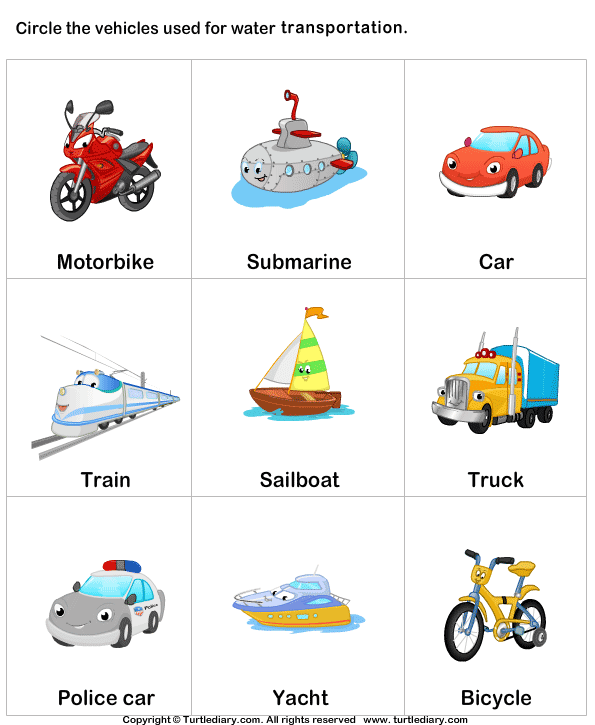 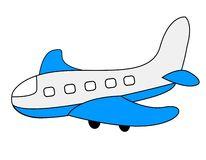 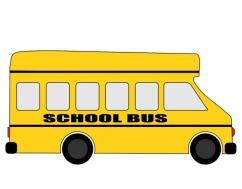 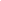 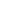 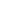 How does Stuart travel to school every day?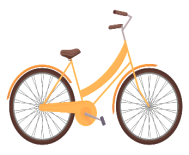 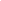 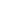 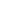 How does George travel to school?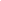 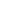 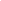 How does Mary travel to college?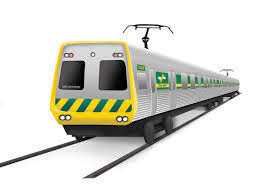 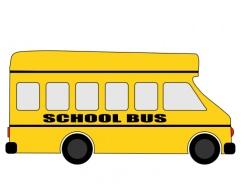 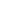 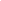 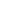 How does Lucy travel to school every day? 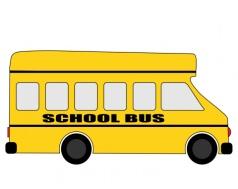 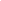 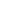 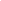 How does Mercy travel from USA to India?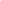 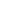 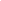 What does the teacher ask the children to draw in her art class?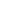 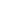 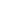 TRANSCRIPTEXERCISE 1 ONESam goes to school by bus. It is a school bus.TWOStuart’s father takes Stuart to school on his motorbike every day. THREEGeorge goes to school on his own bicycle.FOURMary travels to her college by train.FIVELucy’s mother takes Lucy to school in her car every day.SIXMercy stays with her parents in the USA. She visits her grandparents in India once a year during holidays. She travels by Airplane.SEVENThe teacher asked the children to draw an airplane.Name: ____________________________  Surname: ____________________________Nber: ____ Grade/Class: _____Name: ____________________________  Surname: ____________________________Nber: ____ Grade/Class: _____Name: ____________________________  Surname: ____________________________Nber: ____ Grade/Class: _____Assessment: _____________________________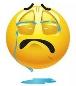 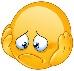 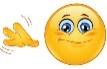 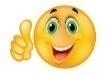 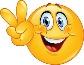 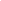 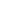 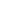 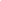 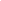 Date: ___________________________________________________Date: ___________________________________________________Assessment: _____________________________Teacher’s signature:___________________________Parent’s signature:___________________________